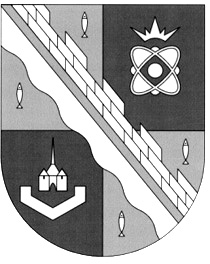                            администрация МУНИЦИПАЛЬНОГО ОБРАЗОВАНИЯ                                             СОСНОВОБОРСКИЙ ГОРОДСКОЙ ОКРУГ  ЛЕНИНГРАДСКОЙ ОБЛАСТИ                             постановление                                                      от 19/06/2024 № 1472                                                         Об утверждении Перечня муниципального имущества, свободного от прав третьих лиц (за исключением имущественных прав некоммерческих организаций)В соответствии с Федеральным законом от 06.10.2003 № 131-ФЗ «Об общих принципах организации местного самоуправления в Российской Федерации», с Федеральным законом от 12.01.1996 № 7-ФЗ «О некоммерческих организациях», с учетом протокола от 25.04.2024 № 94-2024 заседания комиссии по вопросам распоряжения муниципальным имуществом Сосновоборского городского округа, администрация Сосновоборского городского округа п о с т а н о в л я е т:1. Утвердить Перечень муниципального имущества, свободного от прав третьих лиц (за исключением имущественных прав некоммерческих организаций), согласно приложению к настоящему постановлению.2. Общему отделу администрации (Смолкина М.С.):2.1. опубликовать информацию о принятии настоящего постановления в городской газете «Маяк»;2.2. полностью обнародовать настоящее постановление на электронном сайте городской газеты «Маяк».3. Признать утратившим силу со дня обнародования настоящего постановления постановление администрации Сосновоборского городского округа от 17.05.2021 № 951                       «Об утверждении Перечня муниципального имущества, свободного от прав третьих лиц     (за исключением имущественных прав некоммерческих организаций)».4. Отделу по связям с общественностью (пресс-центр) комитета по общественной безопасности и информации разместить настоящее постановление (с приложением) на официальном сайте Сосновоборского городского округа.5. Настоящее постановление вступает в силу со дня официального обнародования.6. Контроль исполнения настоящего постановления оставляю за собой.Первый заместитель главы администрацииСосновоборского городского округа                                                                          С.Г. ЛютиковУТВЕРЖДЕНпостановлением администрацииСосновоборского городского округаот 19/06/2024 № 1472(Приложение)Перечень муниципального имущества, свободного от прав третьих лиц (за исключением имущественных прав некоммерческих организаций)№п/пномер объекта в реестре муниципальной собственностиадрес (местоположение) объектавид объекта недвижимостисведения о недвижимом имуществе или его частисведения о недвижимом имуществе или его частисведения о недвижимом имуществе или его частисведения о заключенных договорах пользованиясведения о заключенных договорах пользованиясведения о заключенных договорах пользованиясведения о заключенных договорах пользованиядата включения объекта в Перечень№п/пномер объекта в реестре муниципальной собственностиадрес (местоположение) объектавид объекта недвижимостикадастровый и (или) условный номеросновная характеристика объекта недвижимостинаименование объекта учетавид договорасрок действия договораразрешенное использование объекта по договорусведения о лице, с которым заключен договордата включения объекта в Перечень11-14-47М2-24-000962Ленинградская область, г. Сосновый Бор, ул. Ленинградская, д. 66, пом. IVнежилое помещение47:15:0000000:2378866,9 кв.мпомещениедоговор безвозмездного пользованиянеопределенный срокофисСАНКТ-ПЕТЕРБУРГСКАЯ РЕГИОНАЛЬНАЯ ОРГАНИЗАЦИЯ ОБЩЕРОССИЙСКОЙ ОБЩЕСТВЕННОЙ ОРГАНИЗАЦИИ ИНВАЛИДОВ "ВСЕРОССИЙСКОЕ ОРДЕНА ТРУДОВОГО КРАСНОГО ЗНАМЕНИ ОБЩЕСТВО СЛЕПЫХ"17.05.202121-14-47М2-24-000000ул. 50 лет Октября, д. 21 здание47:15:0101008:511768,2Здание школыдоговор безвозмездного пользованиясрочныйшколаАНОО "Сосновоборская частная школа"31-14-47М2-24-000196ул. 50 лет Октября, д. 21 здание47:15:0101008:5287,8Здание школьного хозблока с подваломдоговор безвозмездного пользованиясрочныйхозблокАНОО "Сосновоборская частная школа"1-14-47М2-000643ул. Сибирская, д. 9, пом. 2помещение7:15:0101008:74438,4помещениедоговор безвозмездного пользованиясрочныйофисОбщественная организация ветеранов войны, труда и правоохранительных органов Сосновоборского городского округа ЛО1-14-47М2-24-000135ул. Соколова, д. 2аздание47:15:0000000:4578304зданиедоговор безвозмездного пользованиянеопределенный сроквоскресная школаПриход Русской православной церкви
"Неопалимая купина"1-14-47М2-24-000648Гаражный проезд, д.3, корп.10помещение47:15:0104002:92129,1Здание материальный складдоговор безвозмездного пользованиясрочныйскладРегиональная общественная организация Ленинградской области современного искусства и Ленинградской области "Студия Горгона"1-14-47М2-24-007486ул. Красных Фортов, д. 51, пом. IX помещение47:15:0106008:1243108,90помещениедоговор безвозмездного пользованиянеопределенный срокофисСГО ЛОО Всероссийского общества инвалидов1-14-47М2-24-009859ул. Сибирская, д. 11, помещ. № 4гпомещение47:15:0101008:1132138помещениедоговор безвозмездного пользованиясрочныйофисСосновоборское отделение Межрегиональной общественной организации «Союз ветеранов локальных войн и военных конфликтов»1-14-47М2-24-011180ул. Красных Фортов, д. 51, пом. 7апомещение47:15:0106008:1630129,1помещениедоговор безвозмездного пользованиясрочныйофисОбщественная организация ветеранов войны, труда и правоохранительных органов Сосновоборского городского округа ЛО